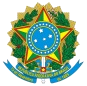 TRIBUNAL REGIONAL ELEITORAL DO AMAZONASAvenida André Araújo, nº 200 - Bairro Aleixo - CEP 69060-000 - Manaus - AM - www.tre-am.jus.brTERMO DE REFERÊNCIA (TR)OBJETOO presente Termo de Referência tem como objeto a aquisição de Medalhas do Mérito Eleitoral, conforme detalhamentos definidos neste mesmo documento.Os valores necessários ao custeio da despesa deverão ser definidos mediante pesquisa de preços, atendendo-se às referências e quantitativos contidos neste Termo de referência.A aquisição deverá ser feita na modalidade Dispensa de Licitação, desde que atenda ao limite imposto no inciso II do art. 75, Lei Nº 14.133, de 1º de abril de 2021.Sugere-se que não se adote a dispensa eletrônica, dada a exiguidade do prazo, dada a proximidade do evento, bem como o fato de que já foi realizada tal pesquisa em aquisição realizada há pouco tempo.JUSTIFICATIVAA presença de Ouvidoras e Ouvidores na cidade de Manaus, por conta dos encontros do Colégio de Ouvidores e do Colégio de Ouvidoras da Mulher, oferecem oportunidade singular para reconhecimento destes através da medalha do Mérito Eleitoral, por sua relevante contribuição para com esta Justiça Especializada, ajudando o fortalecimento de laços entre esta e outras instituições.A honraria é prestada em solenidade oficial deste Regional, regida pela Res. TRE-AM n. 09/2010, que define não só os critérios de indicação, como as regras para concessão do reconhecimento.DAS ESPECIFICAÇÕESCONDIÇÕES PARA PRESTAÇÃO DO SERVIÇOEstar em pleno gozo da capacidade de contratar com a Administração Pública Federal, em conformidade com os ditames da Lei nº 14.133/21 e as definidas na lei 8.666/93 que, subsidiariamente àquela, regem a aquisição.Apresentar pelo menos um atestado (s) de capacidade técnica, emitido por pessoa jurídica de direito público ou privado, preferencialmente em papel timbrado do emissor, comprovando que o licitante já forneceu objeto da presente licitação.Todos os direitos decorrentes da produção dos materiais serão transferidos ao TRE-AM (MOLDE/FÔRMA do objeto 1 ), sem incidência de quaisquer ônus, onde este Tribunal poderá deles usar e dispor da forma que entender conveniente, após o período contratado.A empresa contratada deverá se comprometer a ceder ao TRE-AM o MOLDE/FÔRMA referente ao objeto 1, não podendo, inclusive, dele dispor, ceder, comercializar ou tirar qualquer proveito, por ser de propriedade exclusiva do TRE- AM.LEGISLAÇÃO E NORMAS APLICÁVEISDispensa de licitação, Lei Nº 14.133, de 1º de abril de 2021.5.3 Lei Complementar nº 123/2006 - Institui o Estatuto Nacional da Microempresa e a Empresa de Pequeno Porte.PRAZO DE ENTREGAApós a emissão da Nota de Empenho, a ASCOM enviará a cada contratada a solicitação do material.O prazo de entrega dos materiais, será de até 7 (sete) dias úteis a contar da data de solicitação.RECEBIMENTO DOS MATERIAISOs materiais serão recebidos pelo Assessoria de Cerimonial da Presidência - ASCEP, mediante Nota Fiscal, não sendo recebidos se estiverem desacompanhados do referido documento.O material solicitado deverá ser entregue pela Contratada de acordo com as especificações fornecidas. Não será recebido material divergente quanto à especificação informada na proposta de preços da empresa vencedora, apresentada de acordo com as especificações constantes neste Termo de Referência.No caso de recusa no recebimento pela ASCEP, devidamente justificada no ato da entrega, conforme disposto no item 7.2 deste Termo, caberá à Contratada proceder à substituição/regularização até o último dia do prazo fixado no item 6.2.A observância de vícios ocultos que impeçam a utilização dos materiais após seu aceite e/ou pagamento, desde que dentro do seu prazo de validade e/ou prazo de garantia, implicará na obrigação de substituição por parte da Contratada, no prazo máximo de 5 (cinco) dias corridos a contar da comunicação pelo TRE-AM. Por ocasião da substituição, a contratada procederá à retirada do material objeto da comunicação, devendo serem adotados os seguintes procedimentos.A ASCOM irá notificar a contratada, comunicando da ocorrência, via e-mail ou mensagem em aplicativo de mensagem escrita, a partir do que iniciar-se-á a contagem do prazo de substituição.A contratada deverá retirar os itens defeituosos somente após a sua substituição.Após verificado o quantitativo e a equivalência dos materiais entregues, em relação às especificações contidas neste Termo de Referência, a Assessoria de Comunicação do TRE-AM irá proceder ao seu recebimento definitivo/ aceite/atesto, ocasião na qual deverá a contratada encaminhar os documentos para pagamento, conforme a relação constante no item 9.3 deste Termo.Das substituições previstas neste Termo não deverá decorrer nenhum ônus para o TRE-AM, correndo por conta da contratada todas as despesas, ônus e indenizações dela decorrentes, devendo providenciar toda a documentação necessária para a devolução/substituiçãoCUSTO ESTIMADO DA CONTRATAÇÃOO custo estimado da contratação será definido após pesquisa de preço junto ao mercado especializado, utilizando, para tal, a Planilha de Custo e Formação de Preço (Anexo I), bem como a Proposta Comercial (Anexo II).DO PAGAMENTOPela regular entrega dos itens, o Tribunal Regional Eleitoral do Amazonas pagará à contratada os valores consignados no contrato, em conformidade com os termos e especificações constantes neste Termo de Referência, sem qualquer ônus ou acréscimos.O Tribunal Regional Eleitoral do Amazonas efetuará o pagamento dos serviços por meio de crédito em conta corrente da empresa, mediante Ordem Bancária, em até 8 (oito) dias úteis, contados do protocolo das Notas Fiscais, desde que presente os documentos elencados no item 9.3 a 9.5 deste Termo de Referência.Para fazer jus ao pagamento dos serviços efetivamente realizados, a contratada deverá entregar à Comissão Permanente de Recebimento, juntamente com as notas fiscais, os seguintes documentos obrigatórios:a) Solicitação de pagamento (Anexo III).b ) Recibo regularmente assinado, podendo ser utilizado o modelo constante no Anexo IV;c) Declaração a que se refere o art. 3º, XI da Instrução Normativa SRF nº 480, de 15 de dezembro de 2004 (simples nacional), anexo III, caso a empresa seja optante pelo SIMPLES;A regularidade perante o FGTS, Dívida Ativa e Tributos Federais e Débitos Trabalhistas deverá ser apresentada no momento da solicitação do pagamento.Prova de Inexistência de débitos inadimplidos perante a Justiça do Trabalho, mediante a apresentação de certidão negativa.O CNPJ constante da nota fiscal e de todos os documentos dos quais deva constar deverá ser o mesmo indicado no preâmbulo do contrato, na proposta comercial apresentada por ocasião da licitação, e na nota de empenho;O pagamento não ocorrerá enquanto pendente de liquidação qualquer débito referente à eventual irregularidade, inadimplência ou penalidade aplicada, sem que ocorram ônus para a Administração.OBRIGAÇÕES DA CONTRATADA10.1 Fornecer os produtos de acordo com a legislação pertinente e com as especificações contidas neste Instrumento.10.2. Prestar todos os esclarecimentos que lhe forem solicitados pelo TRE/AM e atender prontamente todas as reclamações que lhe forem dirigidas.10.3. Entregar, em perfeito estado e exata correspondência às especificações e quantidades requeridas, os produtos descritos neste Termo, reparando, corrigindo ou substituindo, às suas expensas, as partes do objeto da presente contratação em que se verificarem vícios, defeitos ou incorreções resultantes dos materiais empregados ou da execução dos serviços.10.1 A Contratada deverá:cumprir fielmente as obrigações assumidas, respondendo pelas consequências de sua inexecução total ou parcial;responder pelos danos causados diretamente ao Tribunal Regional Eleitoral do Amazonas ou a terceiros, decorrentes de sua culpa ou dolo na prestação do serviço e/ou na prestação da garantia;respeitar as normas de controle de bens e de fluxo de pessoas nas dependências do Tribunal Regional Eleitoral do Amazonas;10. OBRIGAÇÕES DA CONTRATADAPrestar as informações e os esclarecimentos que venham a ser solicitados pela Contratada;Assegurar-se da boa prestação dos serviços, verificando sempre o seu bom desempenho;Emitir pareceres sobre os atos relativos à execução do contrato, em especial, quanto à entrega dos produtos, à exigência de condições estabelecidas e à proposta de aplicação de sanções;Efetuar o pagamento à Contratada, no valor resultante da execução dos serviços, consoante as condições estabelecidas no Contrato, Edital de Licitação e no presente Termo de Referência, conforme os preços ofertados no certame e as quantidades fornecidas.- FORMALIZAÇÃO DO COMPROMISSO E DA CONTRATAÇÃOA aquisição do serviço com a executada será formalizada por intermédio da Nota de Empenho de despesa.– SANÇÕES ADMINISTRATIVASA recusa injustificada em retirar a nota de empenho, dentro do prazo estabelecido pela Administração, caracteriza o descumprimento total da obrigação assumida, sujeitando-o às penalidades estabelecidas na lei 14.133/2021.O atraso injustificado na entrega do material/execução do serviço sujeitará o contratado à multa de mora, no percentual de 1% (um por cento) ao mês, pro rata die, calculado sobre o valor dos itens entregues em atraso.Pela inexecução total ou parcial do contrato a Administração poderá aplicar ao contratado as seguintes sanções, garantida a prévia defesa e o recurso:	Multa, em razão da não entrega ou substituição de material, que poderá ser aplicada após os prazos fixados nos itens 6.2 e 7.4 deste Termo de Referência, no percentual de 5% (Cinco por cento) do valor dos materiais não entregues.	Impedimento de licitar e contratar com a União, e descredenciamento do SICAF, pelo prazo de até 5 (cinco) anos, sem prejuízo das multas previstas neste Termo e das demais cominações legais;Conforme o caso concreto, poderão ser aplicadas cumulativamente as seguintessanções:Multa de mora e multa por inexecução parcial;	Multa por inexecução total e impedimento de licitar e contratar com a União, e descredenciamento do SICAF, pelo prazo de até 5 (cinco) anos;As sanções previstas neste Termo serão aplicadas pela autoridade competente do TRE-AM, segundo a gravidade da falta cometida, em atendimento aos princípios da proporcionalidade e razoabilidade, garantida a prévia defesa, o recurso e o regular processo administrativo, e serão compulsoriamente registradas no SICAF.As sanções serão relevadas mediante comprovação da incidência das hipóteses previstas nos incisos II e V do § 1º do Art. 57 da Lei nº 8.666/93, bem como na ocorrência de caso fortuito, força maior ou fato do príncipe, desde que regularmente comprovado em documentos contemporâneos a sua ocorrência, motivos em que a Contratada não responderá pelos prejuízos resultantes, conforme preceitua o art. 393 do Código Civil.O prazo para defesa prévia e para recurso das sanções previstas neste Termo é de 5 (cinco) dias úteis, contados da regular notificação da contratada, sendo idêntico o prazo para resposta da autoridade competente.Se a contratada incorrer nas hipóteses de multas previstas neste Termo de Referência, havendo créditos a receber em razão do fornecimento, será efetuada a glosa do valor correspondente à sanção a ser aplicada, momento em que será notificada para apresentar defesa prévia.Aceita a defesa, o valor glosado será devolvido, em caso de indeferimento ou não apresentação de defesa prévia e, posteriormente, de recurso, o valor será recolhido ao Tesouro Nacional, conforme decisão da autoridade competente.Na inexistência ou insuficiência de pagamentos a serem realizados pelo Contratante, incorrendo a Contratada nas sanções previstas neste Termo de Referência, será notificada da abertura de instrução acerca da aplicação da penalidade de multa, podendo manifestar-se sobre a matéria objeto do procedimento, no prazo fixado no item 14.7.Indeferidas as alegações apresentadas na defesa prévia ou esgotado o prazo para sua apresentação sem manifestação da Contratada, a autoridade competente aplicará a sanção cabível, respeitados os direitos previstos no art. 165 da Lei n. 14.133/2021.CONDIÇÕES PARA CONTRATAREstar em pleno gozo da capacidade de contratar com a Administração Pública Federal, em conformidade com os ditames da Lei nº 14.133/2021 e alterações posteriores.As pessoas jurídicas interessadas em participar do certame licitatório que tenha por fim a contratação do objeto deste Termo de Referência deverão possuir a seguinte documentação, para satisfazer as condições mínimas de regularidade fiscal, de capacidade técnica e de habilitação:Registro comercial, no caso de empresa individual;Número da inscrição no Cadastro Nacional de Pessoa Jurídica – CNPJ doMinistério da Fazenda;	Certidão Conjunta Negativa de Débitos Relativos a Tributos Federais e à Dívida Ativa da União, expedia pela Secretaria da Receita Federal.	Prova de Inexistência de débitos inadimplidos perante a Justiça do Trabalho, mediante a apresentação de certidão negativa.Certidão de Regularidade do FGTS – CRF.Declaração de cumprimento do disposto no art. 7, XXXIII, da constituição Federal/1988 (Trabalho de menores de idade, observada a Lei 9.854/1999);	Declarar, com base nas disposições do edital de licitação, a conformidade com as especificações do objeto do certame decorrente deste Termo de Referência.- DISPOSIÇÕES GERAISO prazo para retirada da nota de empenho será de até 3 (três) dias úteis, a contar da notificação pelo TRE-AM, que poderá ser via e-mail ou ser entregue diretamente na Sede da Contratada.Na contagem dos prazos previstos neste Termo, excluir-se-á o dia do início e incluir-se-á o do vencimento, e considerar-se-ão os dias corridos quando não disposto em contrário. Os prazos somente iniciam e vencem em dia de efetivo expediente no Tribunal Regional Eleitoral do Amazonas.Considerar-se-á atraso injustificado a entrega e/ou substituição de materiais efetuada após os prazos fixados nos itens 7.2 e 8.5 deste Termo de Referência, sem que haja solicitação de prorrogação de prazo devidamente fundamentada e aceita.Se os prazos elencados neste Termo findarem em dia que não haja expediente no TRE-AM, ficam automaticamente prorrogados para o primeiro dia útil subsequente.Na hipótese de atraso injustificado na entrega dos materiais, o disposto no subitem anterior será desconsiderado para fins de contagem dos dias de atraso.Considera-se atraso justificado o decorrente das hipóteses previstas nos incisos II e V do § 1º do Art. 57 da Lei n. 8.666/93, de caso fortuito, força maior ou fato do príncipe, contemporâneos ao prazo da entrega, desde que regularmente comprovados, cabendo à contratada apresentar as justificativas por escrito, devidamente fundamentadas.Os pedidos de prorrogação e as justificativas apresentadas pelas contratadas serão apreciados pela autoridade competente do Tribunal Regional Eleitoral do Amazonas.Não sendo aceitos os pedidos de prorrogação e as justificativas, ou não sendo estes apresentados no prazo previsto neste Termo de Referência, iniciar-se-ão os procedimentos referentes à aplicação dasO TRE-AM informará à contratada qualquer decisão decorrente de requerimentos apresentados, bem como de decisões relativas à aplicação das sanções previstas neste Termo, do que será comunicada da abertura de prazo para apresentação de recurso, nos termos constantes do item 14.7 deste Termo de Referência.Constituem fases para a aplicação das sanções previstas: a notificação, a defesa prévia, a decisão, o recurso, a decisão referente ao recurso, e a execução.ANEXOSANEXO I - Descrição do objeto e quantidade estimada. ANEXO II - Tabela para pesquisa de Preço – (Modelo) ANEXO III - Proposta Comercial – (Modelo).ANEXO IV - Solicitação de Pagamento – (Modelo). ANEXO V - Recibo de Pagamento – (Modelo).ANEXO VI - Declaração – Simples Nacional – (Modelo). ANEXO VII - Modelos de capa, diploma e medalhasANEXO I - DESCRIÇÃO DO OBJETOANEXO II – TABELA PARA PESQUISA DE PREÇOANEXO III - PROPOSTA COMERCIAL – (MODELO)Proposta que faz a empresa 	, inscrita no CNPJ sob o n. 	, portadora da Inscrição Estadual n. 	, situada na cidade de 	, na Rua/Av./Trav. 	, n.	, bairro 		 , CEP 	, nos termos do Edital de Pregão n. 			, no VALOR			POR	M²		de R$			(			Total		de	R$					 (		).conforme	determina		todas	especificações	desse		Termo		de Referência 06/2016 ASCOM/PRES TRE-AM.ANEXO IV – SOLICITAÇÃO DE PAGAMENTO – (MODELO)Itens:- CABEÇALHO com Nome da Empresa ou Logotipo e CNPJ;- CORPO do Documento, vide Texto do Documento, (Fonte 12);- RODAPÉ com Endereço da Empresa, Telefones para contato e e-mail se houver (Fonte 08).(Texto do Documento)Excelentíssimo Senhor Desembargador Presidente do Tribunal Regional Eleitoral do AmazonasA [ Razão Social da Empresa ], firma com Inscrição Estadual ou Municipal n.º XX.XXX.XXX-X e CNPJ n.º XXXXXXXX/XXXX-XX, localizada na [Endereço Completo da Empresa], vem a presença de V. Exa., solicitar que seja liberado o seu faturamento no valor de R$[Valor Numérico do Serviço Prestado] ([Valor Por Extenso do Serviço Prestado]) referente a Nota Fiscal n.º [XXXXXX] de prestação do serviço relativo à produção Faixas/Banners em lona vinil 340g, com impressão digital a base de solvente – 4/0, sempre de acordo com a imagem fornecida pelo TRE- AM, segundo o Contrato n.º [XXX/2016] e Nota de Empenho n.º [2016NEXXXXXX].Na oportunidade informamos a nossa conta e agência:[Nome e N.º do Banco] [N.º da Agência][N.º da Conta]Nesses Termos Pede DeferimentoManaus, [DataAtenciosamente,[Assinatura do Responsável pela CONTRATADA][Nome do Responsável pela CONTRATADA]ANEXO V – RECIBO DE PAGAMENTO - MODELOItens:- CABEÇALHO com Nome da Empresa ou Logotipo e CNPJ;- CORPO do Documento, vide Texto do Documento, (Fonte 12);- RODAPÉ com Endereço da Empresa, Telefones para contato e e-mail se houver (Fonte 08).(Texto do Documento)RECIBORecebi do Tribunal Regional Eleitoral do Amazonas a quantia de R$[Valor Numérico do Serviço Prestado] ([Valor Por Extenso do Serviço Prestado] ) referente a Nota Fiscal n.º [XXXXXX] prestação do serviço relativo à produção de Faixas/Bannersem lona vinil 340g, com impressão digital a base de solvente - 4/0, sempre de acordo com a imagem fornecida pelo TRE-AM. Manaus, [DataAtenciosamente, Manaus, [DataAtenciosamente,,	segundo	o	Contrato	n.º [XXX/2016] e  Nota  de  Empenho  n.º[2016NEXXXXXX].Manaus, [Data]Atenciosamente,[Assinatura do Responsável pela CONTRATADA][Nome do Responsável pela CONTRATADA]ANEXO VI – DECLARAÇÃO SIMPLES NACIONALInstrução Normativa SRF nº 480, de 15 de dezembro de 2004DECLARAÇÃO A SER APRESENTADA PELA PESSOA JURÍDICA CONSTANTE DO INCISO XI DO ART3ºIlmo. Sr.(autoridade a quem se dirige)(Nome da empresa), com sede (endereço completo), inscrita no CNPJ sob o nº..... DECLARA à (nome da entidade pagadora), para fins de não incidência na fonte do Imposto sobre a Renda da Pessoa Jurídica (IRPJ), da Contribuição Social sobre o Lucro Líquido (CSLL), da Contribuição para o Financiamento da Seguridade Social (Cofins), e da Contribuição para o PIS/Pasep, a que se refere o art. 64 da Lei nº 9.430, de 27 de dezembro de 1996, que é regularmente inscrita no Regime Especial Unificado de Arrecadação de Tributos e Contribuições devidos pelas Microempresas e Empresas de Pequeno Porte - Simples Nacional, de que trata o art. 12 da Lei Complementar nº 123, de 14 de dezembro de 2006.Para esse efeito, a declarante informa que:- preenche os seguintes requisitos:conserva em boa ordem, pelo prazo de cinco anos, contado da data da emissão, os documentos que comprovam a origem de suas receitas e a efetivação de suas despesas, bem assim a realização de quaisquer outros atos ou operações que venhama modificar sua situação patrimonial;) cumpre as obrigações acessórias a que está sujeita, em conformidade com a legislação pertinente;- o signatário é representante legal desta empresa, assumindo o compromisso de informar à Secretaria da Receita Federal do Brasil e à entidade pagadora, imediatamente, eventual desenquadramento da presente situação e está ciente de que a falsidade na prestação destas informações, sem prejuízo do disposto no art. 32 da Lei nº 9.430, de 1996, o sujeitará, juntamente com as demais pessoas que para ela concorrem, às penalidades previstas na legislação criminal e tributária, relativas àfalsidade ideológica (art. 299 do Código Penal) e ao crime contra a ordem tributária (art. 1º da Lei nº 8.137, de 27 de dezembro de 1990).Manaus – AM, 	/	/	.Processo nº 0002211-52.2024.6.04.0000 Número Geral: 0000151876 versão: 2Documento assinado eletronicamente por JANAINA VIEIRA DE BRITO, Coordenadora, em 23/02/2024, às 11:00, conforme art. 1º, III, "b", da Lei 11.419/2006.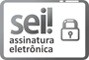 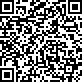 A autenticidade do documento pode ser conferida no site https://sei.tre- am.jus.br/sei/controlador_externo.php? acao=documento_conferir&id_orgao_acesso_externo=0 informando o código verificador 0000155236 e o código CRC 5244507B.Processo nº 0002211-52.2024.6.04.0000	Número Geral: 0000155236 versão: 2ObjetoUnid.MaterialQtde.ObjetoUnid.MaterialQtde.1UnMedalha do Mérito Eleitoral com PalmaI – Insígnia elíptica, dourada, com eixos de 54 x44 mm, espessura de 2,1mm e pendente de colar de fita; II – Anverso: no centro, o desenho de uma urna eletrônica; em volta, na parte inferior, a inscrição Mérito Eleitoral do Amazonas; envolvendo o conjunto, o título TRIBUNAL   REGIONAL   ELEITORAL   DOAMAZONAS; III – Reverso: no centro, mapa do Estado do Amazonas; IV – Passadeira: ao alto, garra, aro e presilha para a passagem do respectivo colar de fita; V – Palma: firmada sobre a borda inferior da presilha, dois ramos de louro dourados, entrelaçados em semicírculo, com 15 mm de altura; VI – Colar: fita de gorgurão ou seda chamalotada, c om 40 mm de largura e 40 cm de comprimento, trazendo campo azul com 34 mm de largura, bordadura vermelha com 1,5mm e orla branca com 1,5mm, conforme figura anexo VII.302UnCaixas para acondicionamento das medalhas, tamanho 15x10x4Cm, Cobertura exterior lisa, preta ou vermelha, interior em camurça. Fechoem metal.30ObjetoUnid.MaterialQtde.1UnMedalha do Mérito Eleitoral com PalmaI – Insígnia elíptica, dourada, com eixos de 54 x 44 mm, espessura de 2,1mm e pendente de colar de fita; II – Anverso: no centro, o desenho de uma urna eletrônica; em volta, na parte inferior, a inscrição Mérito Eleitoral do Amazonas; envolvendo o conjunto, o título TRIBUNAL REGIONAL ELEITORAL DO AMAZONAS; III – Reverso: no centro, mapa do Estado do Amazonas; IV – Passadeira: ao alto, garra, aro e presilha para a passagem do respectivo colar de fita; V – Palma: firmada sobre a borda inferior da presilha, dois ramos de louro dourados, entrelaçados em semicírculo, com 15 mm de altura; VI – Colar: fita de gorgurão ou seda chamalotada, c om 40 mm de largura e40 cm de comprimento, trazendo campo azul com 34 mm de largura, bordadura vermelha com 1,5mm e orla branca com1,5mm, conforme figura anexo VII.302UmCaixas	para	acondicionamento	das	medalhas, tamanho 15x10x4Cm, Cobertura exterior lisa, preta ouvermelha, interior em camurça. Fecho em metal.30ObjetoMaterialQtde.Valor(R$)ObjetoMaterialQtde.Valor(R$)1Medalha do Mérito Eleitoral com PalmaI – Insígnia elíptica, dourada, com eixos de 54 x 44 mm, espessura de 2,1mm e pendente de colar de fita; II – Anverso: no centro, o desenho de uma urna eletrônica; em volta, na parte inferior, a inscrição Mérito Eleitoral do Amazonas; envolvendo o conjunto, o título TRIBUNAL REGIONAL ELEITORAL DO AMAZONAS; III – Reverso: no centro, mapa do Estado do Amazonas; IV – Passadeira: ao alto, garra, aro e presilha para a passagem do respectivo colar de fita; V – Palma: firmada sobre a borda inferior da presilha, dois ramos de louro dourados, entrelaçados em semicírculo, com 15 mm de altura; VI – Colar: fita de gorgurão ou seda chamalotada, c om 40 mm de largura e40 cm de comprimento, trazendo campo azul com 34 mm de largura, bordadura vermelha com 1,5mm e orla branca com 1,5mm, conforme figura anexo VII.302Caixas	para	acondicionamento	das	medalhas, tamanho 15x10x4Cm, Cobertura exterior lisa, preta ouvermelha, interior em camurça. Fecho em metal.30ItemMaterialQtde.Valor(R$)1Medalha do Mérito Eleitoral com PalmaI – Insígnia elíptica, dourada, com eixos de 54 x 44 mm, espessura de 2,1mm e pendente de colar de fita; II – Anverso: no centro, o desenho de uma urna eletrônica; em volta, na parte inferior, a inscrição Mérito Eleitoral do Amazonas; envolvendo o conjunto, o título TRIBUNAL REGIONAL ELEITORAL DO AMAZONAS; III – Reverso: nocentro, mapa do Estado do Amazonas; IV – Passadeira: ao alto, garra, aro e presilha para a passagem do respectivo colar de fita; V – Palma: firmada sobre a borda inferior da presilha, dois ramos de louro dourados, entrelaçados em semicírculo, com 15 mm de altura; VI – Colar: fita de gorgurão ou seda chamalotada, c om 40 mm de largura e 40 cm de comprimento, trazendo campo azul com 34 mm de largura, bordadura vermelha com 1,5mm e orla branca com1,5mm, conforme figura anexo VII.30ItemMaterialMaterialQtde.Valor(R$)2Caixas	para	acondicionamento	das	medalhas, tamanho 15x10x4Cm, Cobertura exterior lisa, pretaou vermelha, interior em camurça. Fecho em metal.Caixas	para	acondicionamento	das	medalhas, tamanho 15x10x4Cm, Cobertura exterior lisa, pretaou vermelha, interior em camurça. Fecho em metal.30VALOR TOTAL ESTIMADOVALOR TOTAL ESTIMADOR$:R$:R$: